Общество с ограниченной ответственностью  «ПАНТЕРА ПЛЮС»УТВЕРЖДАЮДиректор ООО «ПАНТЕРА ПЛЮС»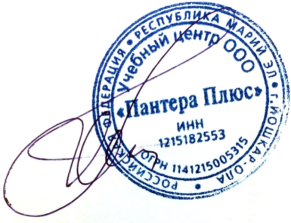 ___________________ А.В. Тяпинаот «01» сентября 2021г. Дополнительная профессиональная образовательная программа повышения квалификации «Обеспечение экологической безопасности руководителями и специалистами общехозяйственных систем управления»Йошкар-Ола2021 г.АННОТАЦИЯ ПРОГРАММЫПрограмма повышения квалификации «Обеспечение экологической безопасности руководителями и специалистами общехозяйственных систем управления»Разработчик: _____________________________________________________________________________.Правообладатель программы: __________________________________________________________________________________________________________________________________________________________.Нормативный срок освоения программы профессиональной подготовки 112 часов, при очно-заочной форме обучения с частичным отрывом от производства.Программа принята на Педагогическом совете Учреждения ___________________. Протокол № ___ от «__» _ 20 г.Секретарь Педагогического совета _________________________________________.СОДЕРЖАНИЕПояснительная записка	4Характеристика профессиональной деятельности	5Область профессиональной деятельности	5Цели программы	5Квалификационная характеристика выпускника	5Формализованные результаты обучения	6Содержание программы	7Учебный план	7Календарный учебный график	8Учебно-тематический план	8Содержание учебных дисциплин	13Условия реализации образовательной программы	26Материально-техническое оснащение образовательной программы	26Информационное обеспечение образовательной программы	26Кадровое обеспечение реализации образовательной программы	27Оценка качества освоения программы модуля	27Контрольно-оценочные материалы (типовые задания) для оценки знаний	271. ПОЯСНИТЕЛЬНАЯ ЗАПИСКАПрограмма повышения квалификации «Обеспечение экологической безопасности руководителями и специалистами общехозяйственных систем управления» предназначена для дополнительного профессионального образования руководителей организаций и специалистов, ответственных за принятие решений при осуществлении хозяйственной и иной деятельности, которая оказывает или может оказать негативное воздействие на окружающую среду; имеющих высшее и/или среднее профессиональное образование.Цель освоения программы - совершенствование и (или) приобретение новой компетенции, необходимой для профессиональной деятельности.Программа разработана в соответствии с требованиями следующих нормативных правовых актов и нормативно-технических документов:Федеральный закон от 30.12.2001г. № 197-ФЗ «Трудовой кодекс Российской Федерации»;Федеральный закон от 29.12.2012г. № 273-ФЗ «Об образовании в Российской Федерации»;Федеральный закон от 10 января 2002 г. № 7-ФЗ «Об охране окружающей среды»; Федеральный закон от 24 июля 1998 г. № 89-ФЗ «Об отходах производства и потребления»;Приказ Минобрнауки России от 1.07.2013 № 499 «Об утверждении Порядка организации и осуществления образовательной деятельности по дополнительным профессиональным программам».постановление Правительства Российской Федерации от 16 мая 2005 г. № 303 «О разграничении полномочий Федеральных органов исполнительной власти в области обеспечения биологической и химической безопасности Российской Федерации»,Основ государственной политики в области обеспечения химической, биологической безопасности Российской Федерации на период до 2010 г и дальнейшую перспективу, утвержденных Президентом Российской Федерации 4 декабря 2003 г. № Пр-2194,Приказа Ростехнадзора от 6 ноября 2019 года N 424 «Об утверждении Временного порядка предоставления Федеральной службой по экологическому, технологическому и атомному надзору государственной услуги по организации проведения аттестации в области промышленной безопасности, по вопросам безопасности гидротехнических сооружений, безопасности в сфере электроэнергетики»Требования к слушателямРуководители организаций и специалисты, исполняющие обязанности (приступающие к исполнению обязанностей), квалификационные характеристики которых содержат требования в отношении знаний экологического законодательства, принципов управления охраной окружающей среды и практической реализации методов и процессов организации обеспечения экологической безопасности и экологического контроля (специалисты экологического управления и контроля (код ПС 40.117). Наличие указанного образования должно подтверждаться документом государственного или установленного образца.Срок освоения образовательной программы профессионального обучения (трудоемкость обучения) по данной программе 112 часов, включая все виды аудиторной и внеаудиторной (самостоятельной) учебной работы слушателя.Форма обучения – очная-заочная, с использованием дистанционных образовательных технологий и электронного обучения.2. ХАРАКТЕРИСТИКА ПРОФЕССИОНАЛЬНОЙ ДЕЯТЕЛЬНОСТИ2.1. Область профессиональной деятельностиСогласно ст. 73 Федерального закона № 7-ФЗ от 10.01.2002 «Об охране окружающей среды»:Руководители организаций и специалисты, ответственные за принятие решений при осуществлении хозяйственной и иной деятельности, которая оказывает или может оказать негативное воздействие на окружающую среду, должны иметь подготовку в области охраны окружающей среды и экологической безопасности.Согласно ст. 15 Федерального закона 89-ФЗ от 24.06.1998 «Об отходах производства и потребления»:Лица, которые допущены к сбору, транспортированию, обработке, утилизации, обезвреживанию, размещению отходов I - IV классов опасности, обязаны иметь документы о квалификации, выданные по результатам прохождения профессионального обучения или получения дополнительного профессионального образования, необходимых для работы с отходами I - IV классов опасности.При разработке и реализации программы Учреждение ориентируется на конкретный вид профессиональной деятельности, к которому (которым) готовится слушатель, исходя из потребностей рынка труда и материально-технических ресурсов организации.2.2. Цели программы повышения квалификацииПрограмма направлена на получение компетенций, необходимых для выполнения трудовых функций работников, которые будут занимать руководящие должности, предполагающие глубокие знания законодательных основ, принципов руководства мероприятий, направленных на защиту окружающей среды.Задачами программы являются:систематизация и анализ нормативно-правовой базы и инструктивно-методических актов в области экологической безопасности;изучение сущности информационного обеспечения деятельности по экологической безопасности;знакомство с системой государственного, производственного и общественного контроля в области экологической безопасности;изучение экономических методов регулирования в области экологической безопасности;развитие основных навыков управления охраной окружающей среды и практической реализации методов и процессов организации обеспечения экологической безопасности и экологического контроля;формирование основных навыков управления охраной окружающей среды и практической реализации методов и процессов организации обеспечения экологической безопасности и экологического контроля.2.3. Квалификационная характеристика выпускникаЛица, прошедшие по обучение должны быть готовы к профессиональной деятельности, связанной с защитой окружающей среды. 2.4. Результаты обученияПрофессиональные компетенции, приобретаемые слушателями по итогам обучения:управление природопользованием на предприятии;обеспечение экологической безопасности на предприятии;контроль и мониторинг окружающей природной среды;правовое обеспечение природопользованием;проектно-производственная, инженерная деятельность;научно-исследовательская деятельность;взаимодействие с высшими управленческими и контролирующими органами.3. СОДЕРЖАНИЕ ПРОГРАММЫ3.1. Учебный планпрограммы повышения квалификации «Обеспечение экологической безопасности руководителями и специалистами общехозяйственных систем управления»3.2. Календарный учебный графикпрограммы повышения квалификации «Обеспечение экологической безопасности руководителями и специалистами общехозяйственных систем управления»3.3. Учебно-тематический пландополнительной программы повышения квалификации«Обеспечение экологической безопасности руководителями и специалистами общехозяйственных систем управления»3.4. Содержание учебных дисциплинМодуль 1. Природопользование, охрана окружающей среды и экологическая безопасностьТема 1.1. ПриродопользованиеСпециальное природопользование. Нерациональное природопользование. Примеры нерационального природопользования. Рациональное природопользование. Примеры рационального природопользования. Тема 1.2. Охрана окружающей средыПонятие «охрана окружающей среды». Федеральный закон № 7 ФЗ «Об охране окружающей среды». Основная цель охраны окружающей среды. Основные принципы охраны окружающей природной среды. Охрана окружающей среды при строительстве и реконструкции зданий, строений, сооружений и иных объектов, и при эксплуатации объектов сельскохозяйственного назначения. Санитарно-защитные зоны и очистные сооружения, исключающие загрязнение почв, поверхностных и подземных вод, водосборных площадей и атмосферного воздуха.Тема 1.3. Экологическая безопасностьПонятие «экологическая безопасность». Основные критерии безопасности. Обеспечение экологической безопасности государства. Обязанность юридических и физических лиц, осуществляющие хозяйственную или иную деятельность, представляющую угрозу экологической безопасности, представлять сведения о безопасности. Разрешение на осуществление деятельности, представляющей или способной представлять опасность для экологической безопасности.Тема 1.4. Примеры экологических проблем.Мусор. Загрязнение воды. Загрязнение воздуха.Модуль 2. Правовые основы экологической безопасности и охраны окружающей средыТема 2.1. Международные документы в области охраны окружающей средыОхрана окружающей природной среды и экологическая безопасность как приоритетные задачи мирового сообщества. Международные документы: Всемирная хартия природы (Принята 28.10.1982 Резолюцией 37/7 на 48-ом пленарном заседании 37-ой сессии Генеральной Ассамблеи ООН); Конвенция о биологическом разнообразии; Венская конвенция об охране озонового слоя; Монреальский протокол по веществам, разрушающим озоновый слой; Рамочная конвенция ООН об изменении климата; Киотский протокол к Рамочной конвенции ООН об изменении климата; Конвенция о защите окружающей среды посредством уголовного законодательства; Международная конвенция о гражданской ответственности за ущерб от загрязнения нефтью; Международная конвенция по предотвращению загрязнения с судов; Конвенция о запрещении военного или любого иного враждебного использования средств воздействия на природную среду; Договор об Антарктике; Договор о принципах деятельности государств по исследованию и использованию космических пространств, включая Луну и другие небесные тела, и др.Тема 2.2. Правовые основы охраны окружающей среды в РФПриоритет норм международного права над российскими законами. Право на благоприятную окружающую среду. Конституция РФ, статья 42. Обязанности граждан соблюдать требования природоохранного законодательства, принимать участие в охране окружающей природной среды, повышать уровень знаний о природе и экологическую культуру. Организационные и контрольные функции высших и местных органов власти по рациональному использованию и охране природных ресурсов.Федеральные законы и кодексы. N 7-ФЗ «Об охране окружающей среды». Принципы охраны окружающей среды. Презумпцией экологической опасности. Охрана водных ресурсов, Статья 6 Водного кодекса РФ. Охрана земельных ресурсов. Глава II Земельного кодекса РФ. Рациональное использование, защита, восстановление лесных ресурсов. Лесной Кодекс РФ.Охрана атмосферного воздуха.  N 96-ФЗ «Об охране атмосферного воздуха». Вопросы рационального использования, охраны и предотвращения загрязнения недр регулируются Законом РФ «О недрах» от 21.02.1992 N 2395-1. N 89-ФЗ «Об отходах производства и потребления». N 174-ФЗ «Об экологической экспертизе». N 33-ФЗ «Об особо охраняемых природных территориях».N 3-ФЗ «О радиационной безопасности населения».N 52-ФЗ «О животном мире».Законодательные акты, регулирующие вопросы охраны здоровья граждан РФ. N 52-ФЗ «О санитарно-эпидемиологическом благополучии населения». N 68-ФЗ «О защите населения и территорий от чрезвычайных ситуаций природного и техногенного характера». Иные нормативные акты.Тема 2.3. Государственное регулирование экологической безопасностиСистема законодательных, административных и экономических мер воздействия, используемых государственными органами различного уровня, направленных на стимулирование природопользователей к снижению и ограничению негативного воздействия на окружающую среду и также для материального стимулирования добросовестных природопользователей. Государственная политика в сфере обеспечения экологической безопасности. Участие граждан и общественных объединений в проведении государственной политики в сфере обеспечения экологической безопасности. № 7-ФЗ «Об охране окружающей среды». Указ Президента РФ от 19.04.2017 г. № 176 «О Стратегии экологической безопасности Российской Федерации на период до 2025 года».Тема 2.4. Государственная политика в сфере обеспечения экологической безопасности: цели, задачи, механизмы реализации.Цели государственной политики в сфере обеспечения экологической безопасности. Основные задачи в сфере обеспечения экологической безопасности. Приоритетные направления. Механизмами реализации государственной политики в сфере обеспечения экологической безопасности. Тема 2.5. Государственное управление в сфере охраны окружающей средыПолномочия органов государственной власти в исполнении положений федерального законодательства в области окружающей среды. Уровни Государственного управления в сфере охраны окружающей. Органами законодательной власти, осуществляющими политику в области охраны окружающей среды: Федеральное Собрание РФ, состоящее из двух палат: Совета Федерации, Государственной Думы, органы законодательной власти субъектов Российской Федерации. Комитет по экологии и Комитет по природопользованию и сырьевым ресурсам. Высший экологический совет и его задачи. Федеральные органы исполнительной власти, на которые возложена реализация экологической политики государства.Модуль 3. Экономические методы регулирования в области охраны окружающей средыТема 3.1. Экономические методы регулирования в области экологииЭкономические методы регулирования в области экологии. Государственная поддержка деятельности, направленной на обеспечение охраны окружающей среды.  Меры государственной поддержки природоохранных инициатив и деятельности по охране окружающей среды. Налоговые льготы. Тема 3.2. Плата за негативное воздействие на окружающую средуСтатья 16 Федерального закона № 7-ФЗ «Об охране окружающей среды». Росприроднадзор. Плата различных субъектов природопользования. Способы расчета суммы квартального авансового платежа. Декларацию о плате за негативное воздействие на окружающую среду. Повышающие коэффициенты.Тема 3.3. Виды ответственности за нарушения законодательства в области охраны окружающей средыВиды ответственности: гражданско-правовая, дисциплинарная, административная, уголовная ответственность. Тема 3.4. Административная ответственностьГлава 8 КоАП. Обращение с отходами. Приостановление деятельности и штраф. Статья 6.35 КоАП РФ «Несоблюдение санитарно-эпидемиологических требований при обращении с отходами производства и потребления». Статья 8.2.1 КоАП РФ «Несоблюдение требований в области охраны окружающей среды при обращении с веществами, разрушающими озоновый слой». Статья 8.2.2 КоАП РФ «Несоблюдение требований в области охраны окружающей среды при производстве, обращении или обезвреживании потенциально опасных химических веществ, в том числе радиоактивных, иных веществ и микроорганизмов». Дополнения статьи 8.7 КоАП РФ «Невыполнение обязанностей по рекультивации земель, обязательных мероприятий по улучшению земель и охране почв». Статья 8.5 КоАП РФ «Нарушение порядка представления отчетности о выполнении нормативов утилизации отходов от использования товаров или деклараций о количестве выпущенных в обращение на территории Российской Федерации товаров, упаковки товаров, включенных в перечень товаров, упаковки товаров, подлежащих утилизации после утраты ими потребительских свойств, реализованных для внутреннего потребления на территории Российской Федерации за предыдущий календарный год». Статья 8.41 «Невнесение в установленные сроки платы за негативное воздействие на окружающую среду». Статья 8.41.1 «Неуплата в установленные сроки сбора по каждой группе товаров, группе упаковки товаров, подлежащего уплате производителями товаров, импортерами товаров, которые не обеспечивают самостоятельную утилизацию отходов от использования товаров».Модуль 4. Государственный экологический надзор.Тема 4.1. Государственный экологический надзор как инструмент государственного контроляГосударственный экологический надзор как инструмент государственного контроля за использованием природных ресурсов и соблюдением законодательства об охране окружающей среды. Уровни. Постановление Правительства РФ № 903 «Об утверждении критериев определения объектов, подлежащих федеральному государственному экологическому надзору». Федеральная служба по надзору в сфере природопользования — Росприроднадзор. Поднадзорные объекты. Подразделения. Тема 4.2. Контрольно-надзорные мероприятияПроцедура проведения контрольно-надзорных мероприятий. ФЗ-294 «О защите прав юридических лиц и индивидуальных предпринимателей при осуществлении государственного контроля (надзора) и муниципального контроля». Выездные проверки. Документарные проверки. Предмет проверок. Срок проверок. Плановые проверки. Проверочные листы. Внеплановые проверки. Основания для внеплановой проверки. Обязанности инспектора.Тема 4.3. Риск-ориентированный подходПериодичность контрольно-надзорных мероприятий. Постановление Правительства РФ от 17 августа 2016 г. N 806 «О применении риск-ориентированного подхода при организации отдельных видов государственного контроля (надзора) и внесении изменений в некоторые акты Правительства Российской Федерации». Категории риска.Модуль 5. Объекты, оказывающие негативное воздействие на окружающую среду (НВОС)Тема 5.1. Категоризация объектов, оказывающих негативное воздействие на окружающую средуФедеральным законом № 219-ФЗ. Понятие «категоризация объектов, оказывающих негативное воздействие на окружающую среду». Категория, соответствующая уровню воздействия на окружающую среду. Объект, оказывающий негативное воздействие на окружающую среду. ФЗ-7 «Об охране окружающей среды» статья 4.2 «Категории объектов, оказывающих негативное воздействие на окружающую среду. Постановление Правительства РФ от 28.09.2015 N 1029 «Об утверждении критериев отнесения объектов, оказывающих негативное воздействие на окружающую среду, к объектам I, II, III и IV категорий». Критерии отнесения объектов НВОС.Тема 5.2. Постановка НВОС на учетП.4 статьи 4.2 Закона № 7-ФЗ «Об охране окружающей среды». Постановка на учет объектов НВОСТема 5.3. Нормативная документацияПриказ Росприроднадзора № 755 «Об определении лиц, ответственных за включение сведений, полученных по результатам исполнения государственных функций, предоставление государственных услуг, в федеральный государственный реестр объектов, оказывающих негативное воздействие на окружающую среду и подлежащих федеральному государственному экологическому надзору» от 24.11.2016Приказ Росприроднадзора № 756 «Об исполнении постановления Правительства Российской Федерации от 23.06.2016 № 572» от 24.11.2016Распоряжение Росприроднадзора от 07.12.2016 № 28-р О постановке на государственный учет объектов, относящихся к режимным и особо важным объектамПисьмо Руководителя Росприроднадзора О постановке на государственный учет объектов НВОС, относящихся к режимным и особо важным объектамПостановление Правительства РФ от 17 августа 2016 г. N 806 «О применении риск-ориентированного подхода при организации отдельных видов государственного контроля (надзора) и внесении изменений в некоторые акты Правительства Российской Федерации»Федеральный закон от 26.12.2008 N 294-ФЗ (ред. от 02.08.2019) «О защите прав юридических лиц и индивидуальных предпринимателей при осуществлении государственного контроля (надзора) и муниципального контроля»Постановление Правительства РФ от 28.09.2015 N 1029 «Об утверждении критериев отнесения объектов, оказывающих негативное воздействие на окружающую среду, к объектам I, II, III и IV категорий»Ст. 4.2, 69, 69.2 Федерального закона от 10.01.2002 № 7-ФЗ «Об охране окружающей среды» (далее — Закон № 7-ФЗ);Ч. 3 ст. 11 Федерального закона от 21.07.2014 № 219-ФЗ «О внесении изменений в Федеральный закон „Об охране окружающей среды“ и отдельные законодательные акты Российской Федерации» (далее — Закон № 219-ФЗ);Постановление Правительства Российской Федерации от 23.06.2016 № 572 «Об утверждении Правил создания и ведения государственного реестра объектов, оказывающих негативное воздействие на окружающую среду» (далее — Правила);Постановление Правительства Российской Федерации от 28.08.2015 № 903 «Об утверждении критериев определения объектов, подлежащих федеральному государственному экологическому надзору»;Приказ Минприроды России от 23.12.2015 № 554 «Об утверждении формы заявки о постановке объектов, оказывающих негативное воздействие на окружающую среду, на государственный учет, содержащей сведения для внесения в государственный реестр объектов, оказывающих негативное воздействие на окружающую среду, в том числе в форме электронных документов, подписанных усиленной квалифицированной электронной подписью»;Приказ Минприроды России от 23.12.2015 № 553 «Об утверждении порядка формирования кодов объектов, оказывающих негативное воздействие на окружающую среду, и присвоения их соответствующим объектам».Ведомственные акты Росприроднадзора:Приказ Росприроднадзора от 24.11.2016 № 755 «Об определении лиц, ответственных за включение сведений в федеральный государственный реестр объектов, оказывающих негативное воздействие на окружающую среду и подлежащих федеральному государственному экологическому надзору»;Приказ Росприроднадзора от 24.11.2016 № 756 «Об исполнении постановления Правительства Российской Федерации от 23.06.2016 № 572» (вместе с методическими рекомендациями по заполнению формы заявки о постановке объекта, оказывающих негативное воздействие на окружающую среду, утвержденной приказом Минприроды России от 23.12.2016 № 554. С использованием программно-технического обеспечения учета данных объектов);Распоряжение Росприроднадзора от 07.12.2016 № 28-р «О постановке на государственный учет объектов, оказывающих негативное воздействие на окружающую среду, относящихся к режимным и особо важным объектам».Модуль 6. Безопасное обращение с отходами на предприятии.Тема 6.1. Основные понятия, относящиеся к сфере обращения с отходамиОрганизация системы безопасного обращения с отходами производства и потребления. Федеральный закон «Об отходах производства и потребления». Требования закона при общении с отходами. Отходы производства и потребления; обращение с отходами; размещение отходов; хранение отходов; захоронение; утилизация; обезвреживание отходов; объекты размещения отходов; трансграничное перемещение отходов ; лимит на размещение; норматив образования отходов; паспорт отходов; вид отходов; лом и отходы цветных и (или) черных металлов; сбор отходов; транспортирование отходов; накопление отходов; обработка отходов; твердые коммунальные; норматив накопления твердых коммунальных отходов и другие понятия.Тема 6.2. Классы опасности отходовТребования к собственникам отходов по установлению класса опасности отходов, принадлежащих каждому природопользователю. Статья 14 Федерального закона «Об отходах производства и потребления». Классы опасности. Приказ Минприроды России от 04.12.2014 N 536 «Об утверждении Критериев отнесения отходов к I - V классам опасности по степени негативного воздействия на окружающую среду». Расчетный и экспериментальный методы. Тема 6.3. Федеральный классификационный каталог отходовФедеральный классификационный каталог отходов (ФККО). Государственный кадастр отходов, включающий ФККО. Приказ Федеральной службы по надзору в сфере природопользования от 22 мая 2017 г. N 242 «Об утверждении Федерального классификационного каталога отходов».Тема 6.4. Паспортизация отходов I-IV классов опасностиЗаконодательством Российской Федерации в области обращения с отходами (ст. 14 Федерального закона № 89-ФЗ «Об отходах производства и потребления») установлено требование паспортизации отходов I-IV классов опасности. Отходы V класса опасности паспортизации не подлежат. Форма паспорта отходов. Постановление Правительства РФ от 16 августа 2013 г. N 712 «О порядке проведения паспортизации отходов I-IV классов опасности».Тема 6.5. Учет отходов производства и потребленияОбязанность природопользователей ведения учета отходов производства и потребления. Приказ Минприроды России от 1 сентября 2011 г. N 721 «Об утверждении Порядка учета в области обращения с отходами». Формы журналов учета отходов и правила их ведения. Отчет по форме 2-ТП отходы. Сроки сдачи отчетов. Сервис «Личный кабинет природопользователя» на сайте https://rpn.gov.ru/services/sdat_otchet/. Проект нормативов образования отходов и лимитов на их размещение. Приказ Министерства природных ресурсов и экологии РФ от 5 августа 2014 г. N 349 «Об утверждении Методических указаний по разработке проектов нормативов образования отходов и лимитов на их размещение». Лимиты на размещение отходов.Модуль 7. Документация по вопросам охраны окружающей среды. Лицензирование.Тема 7.1. Категории документации по охране окружающей средыДокументирование деятельности по охране окружающей среды и обеспечению экологической безопасности. Категории документации по охране окружающей среды: обосновывающая, разрешительная, организационно-распорядительная, договорная, плановая, отчетная, технологическая и техническая.Тема 7.2. Документация по организации экологической службыЭкологическая служба предприятия. Специалист по охране окружающей среды. Положение об отделе охраны окружающей среды и природопользования. Внутренние инструкции по охране окружающей среды, должностные инструкции сотрудников экологической службы предприятия (эколога предприятия). Порядок проведения производственного экологического контроля и Положение о производственном экологическом контроле.Тема 7.3. Документация по охране атмосферного воздухаОсновная документация в области охраны атмосферного воздуха для предприятий, имеющих стационарные источники выбросов. Основная документация в области охраны атмосферного воздуха для предприятий, имеющих источники выбросов, которые в периоды неблагоприятных метеорологических условий (далее — НМУ) могут привести к чрезвычайному загрязнению атмосферного воздуха. Основная документация в области охраны атмосферного воздуха для предприятий, имеющих газоочистные установки (далее — ГОУ).Тема 7.4. Документация по охране водных объектовВодный кодекс РФ и подзаконные нормативные правовые акты. Приказы, инструкции, планы работ, порядок ведения журналов, графики проведения ТО, план водоохранных мероприятий, план ликвидации аварий. Отчетность предприятий-водопользователей. Документация предприятий, осуществляющих сброс вод. Первичная учетная документация. Результаты обработки материалов первичного учета. Сведения, по результатам наблюдений.Тема 7.5. Документация по обращению с отходами производства и потребленияДокументация, подтверждающую соблюдение природоохранных требований хозяйствующие субъекты, осуществляющие деятельность по обращению с отходами. Первичная учетная документация по форме государственной статистической отчетности 2-ТП (отходы), утвержденной Приказом Росстата от 12.12.2019 N 766. Документация для предприятий, имеющих объекты размещения отходов (полигоны, шламохранилища, хвостохранилища, иловые карты, золоотвалы и т. д.).Тема 7.6. Документация по результатам экологических проверокЖурнал учета проверок по типовой форме, установленной Приказом Минэкономразвития России от 30.04.2009 N 141. Акт по форме, установленной Приказом Минэкономразвития России от 30.04.2009 N 141. Приложения к акту. Протокол об административном правонарушении. Постановление об административном приостановлении деятельности. Отчеты о выполнении предписаний и устранении нарушений, установленных в актах проверок.Тема 7.7. Комплексное экологическое разрешениеПонятие Комплексное экологическое разрешение (КЭР). Кем выдается КЭР. Порядок получения. Заявка на получение. Состав КЭР. Срок действия КЭР. Тема 7.8. Декларация о воздействии на окружающую среду (ДВОС)Категории объектов, обязанных подавать Декларацию о воздействии на окружающую среду (ДВОС). Форма и порядок подачи ДВОС. Приказ Министерства природных ресурсов и экологии РФ от 11 октября 2018 г. N 509 «Об утверждении формы декларации о воздействии на окружающую среду и порядка ее заполнения, в том числе в форме электронного документа, подписанного усиленной квалифицированной электронной подписью». Периодичность подачи ДВОС. Тема 7.9. Плата за негативное воздействие на окружающую средуСтатья 16.1 Федерального закона № 7-ФЗ «Об охране окружающей среды». Кто обязан платить за негативное воздействие на окружающую среду. Декларация о плате за негативное воздействие на окружающую среду. Срок и порядок подачи декларации. Модуль природопользователя. Размер платежейТема 7.10. План мероприятий по охране окружающей среды и программа повышения экологической эффективностиПлан мероприятий по охране окружающей среды, программа повышения экологической эффективности. Временно разрешенные выбросы и временно разрешенные сбросы. Нормативы допустимых выбросов; нормативы допустимых сбросов; технологических нормативов. Общие требования к содержанию Программы и Плана. Особенности разработки Программы. Срок реализации Программы. Содержание Программы. Обосновывающие материалы к Программе. Особенности разработки Плана. Срок реализации Плана. Содержание Плана. Показатели и графики. Обоснование мероприятий Плана и сроков их реализации. Единицы измерения показателей. Тема 7.11. ОтчетностьДекларация о воздействии на окружающую среду. Отчет о производственном экологическом контроле.  Декларация о плате за негативное воздействие на окружающую. Отчет по форме 2-ТП (Отходы). Отчет по форме 2-ТП (Рекультивация).  Отчет по форме 2-ТП (Воздух).  Отчеты производителей/импортеров товаров.  Декларация о количестве товаров, подлежащих утилизации после утраты потребительских свойств, выпущенных в обращение на территорию РФ. Отчет о выполнении нормативов утилизации отходов от использования товаров, подлежащих утилизации после утраты потребительских свойств.  Расчет экологического сбора.  Информация об объектах утилизации и местах сбора отходов. Отчет об образовании, использовании, обезвреживании и размещении отходов субъектами малого и среднего предпринимательства. Перечень приказов по охране окружающей среды, необходимых на предприятии, в зависимости от его хозяйственной деятельностиТема 7.12. Экологическое лицензированиеПонятие экологического лицензирования. Федеральный закон от 04.05.2011 N 99-ФЗ «О лицензировании отдельных видов деятельности». Статья 30 Федерального закона от 10.01.2002 N 7-ФЗ «Об охране окружающей среды». Основные виды деятельности в сфере охраны окружающей среды, подлежащими лицензированию являются.Тема 7.13. Лицензирование обращения с отходами 1-4 классов опасностиВиды деятельности, подлежащие лицензированию. Виды деятельности, не подлежащие лицензированию. Срок действия Лицензии. Лицензионные требования, предъявляемые к соискателям лицензии. Порядок получения Лицензии. Заявление. Приложение к заявлению. Тема 7.14. Лицензирование недропользованияСт. 11 Закона РФ от 21.02.1992 N 2395-1 (ред. от 02.08.2019) «О недрах» и Постановление ВС РФ от 15.07.1992 N 3314-1 (ред. от 05.04.2016) «О порядке введения в действие Положения о порядке лицензирования пользования недрами». Лицензирующий орган. Недра федерального значения. Недра местного значения. Виды деятельности, подлежащие лицензированию. Этапы получения лицензии на недра в целях добычи подземных вод. Пакет документов для получения лицензии на недра. Лицензия на геологическое изучение с целью поиска и оценки подземных вод. Лицензия на геологическое изучение и добычу подземных вод (совмещенная). Лицензия на добычу подземных вод. Ответственность за нарушения.Модуль 8. Экологический контроль на предприятииТема 8.1. Качество окружающей природной средыПонятие «качества окружающей природной среды». Нормы и нормативы. Экологические требования, предъявляемые ко всем хозяйственным структурам. Нормативы качества или состояния природной среды или объекта. Нормативы воздействия на природную среду, природный объект или экосистему.Тема 8.2. Нормативы качества окружающей среды (ПДК)Нормативы качества окружающей среды. Понятие ПДК. ЭДК. ЭДН. Норма загрязнения. Критерии количественной оценки уровня загрязнения окружающей среды: индекс загрязнения (ИЗ); фоновая концентрация (ФК); токсическая концентрация. Направления нормативов.Тема 8.3. Нормативы воздействия на окружающую средуСанитарно-гигиенические нормативы, направленные на охрану здоровья человека. Санитарно-защитные нормативы. Производственно-хозяйственные нормативы (ПДВ, ПДС, ОБУВ, различные строительные нормы и правила). Технологические нормативы. Градостроительные нормативы.  Рекреационные нормативы. Экологические нормативы.Тема 8.4. Производственный экологический контрольПонятие производственного экологического контроля (ПЭК), его цели. Тема 8.5. Программа производственного экологического контроляУтверждение, правовое обоснование ПЭК. Содержание ПЭК. Разделы и подразделы ПЭК.  План-график контроля.  Расчетные методы контроля. Сроки действия и корректировка ПЭК.Тема 8.6. Отчет по ПЭКСроки предоставления, кто подписывает, количество экземпляров отчета ПЭК. Формы отчета. Приказ МПР РФ от 14.06.2018 № 261 «Об утверждении формы отчета об организации и о результатах осуществления производственного экологического контроля». Содержание отчета. Административная ответственность за непредоставление или искажение информации в отчете.Модуль 9. Воздухоохранная деятельность на предприятии.Тема 9.1. Воздухоохранная деятельность в РФАтмосферный воздух. Охрана атмосферного воздуха. Основные требования по охране атмосферного воздуха. Федеральный закон от 4 мая 1999 г. N 96-ФЗ «Об охране атмосферного воздуха». Основные направления воздухоохранной деятельности. Государственный надзор в области охраны атмосферного воздуха.Тема 9.2. Обязательства по охране атмосферного воздухаНа кого возложены обязательства по охране атмосферного воздуха. Производственный контроль охраны атмосферного воздуха.Качество атмосферного воздуха. СанПиН 2.1.6.1032-01 «Гигиенические требования к обеспечению качества атмосферного воздуха населенных мест» (утв. Главным государственным санитарным врачом РФ 17 мая 2001 г.). Основные показатели качества атмосферного воздуха. ПДК. Нормативы ПДК. Постановление Главного государственного санитарного врача РФ от 22 декабря 2017 г. № 165 «Об утверждении гигиенических нормативов ГН 2.1.6.3492-17 «Предельно допустимые концентрации (ПДК) загрязняющих веществ в атмосферном воздухе городских и сельских поселений». Классы опасности.Тема 9.3. План-график контроля промышленных выбросовСодержание плана-графика, входящего в состав Программы ПЭК.  Тема 9.4. Расчетные методы контроляСлучаи использования расчетных методов. Тема 9.5. Санитарно-защитная зонаПонятие санитарно-защитной зоны (СЗЗ), назначение СЗЗ. Размер СЗЗ. По своему функциональному назначению санитарно-защитная зона является защитным барьером, обеспечивающим уровень безопасности населения при эксплуатации объекта в штатном режиме. Что не допускается размещать в санитарно-защитной зоне.Тема 9.6. Инвентаризация выбросовГосударственный учет выбросов. На кого возложена обязанность инвентаризации источников выбросов загрязняющих веществ. Приказ Министерства природных ресурсов и экологии РФ от 7 августа 2018 г. № 352 «Об утверждении Порядка проведения инвентаризации стационарных источников и выбросов вредных (загрязняющих) веществ в атмосферный воздух, корректировки ее данных, документирования и хранения данных, полученных в результате проведения таких инвентаризации и корректировки». Срок и алгоритм проведения для различных категорий. Тема 9.7. Отчет по форме 2-ТП (воздух)Сроки подачи, кем и куда предоставляется статистический отчет по форме 2-ТП (воздух). Содержание отчета. Форма отчетаМодуль 10. Экологический менеджмент и аудитТема 10.1. Экологический менеджментПредмет экологического менеджмента. Принципы экологического менеджмента. Методы. Задачи. Тема 10.2. Международные стандарты серии ISOГОСТ. Международные стандарты серии ISO. Примеры ГОСТов: ГОСТ Р ИСО 14001-2016 — «Системы экологического менеджмента. Требования и руководство по применению»; ГОСТ Р ИСО 14005-2019 — «Системы экологического менеджмента. Руководящие указания по применению гибкого подхода поэтапного внедрения системы экологического менеджмента»; ГОСТ Р ИСО 14006-2013 — «Системы экологического менеджмента. Руководящие указания по включению экологических норм при проектировании»; ГОСТ Р 54298-2010 — «Системы экологического менеджмента. Порядок сертификации систем экологического менеджмента на соответствие ГОСТ Р ИСО 14001-2007»; ГОСТ Р 54318-2011 — «Порядок определения продолжительности сертификации систем менеджмента качества и систем экологического менеджмента. Общие требования»; ГОСТ Р 58532-2019 — «Экологический менеджмент. Система ключевых показателей экологической эффективности. Руководство по разработке, внедрению и практическому применению». Стандарты серии ISO 14000.  Группы стандартов. Стандарт ISO 14001. Модель «Планируй — Делай — Проверяй — Действуй». Взаимосвязь между моделью PDCA и стандарта ISO 14001Тема 10.3. Стадии и этапы внедрения системы экологического менеджмента на предприятииНабор основных элементов экологического менеджмента: экологическая политика, план или программа действий по охране окружающей среды, внедрение и функционирование, корректирующие и превентивные действия, анализ системы экологического менеджмента высшим руководствомТема 10.4. Из истории экологического аудитаПонятие Аудит. Экологический аудит в США в 70-х гг. XX в., Великобритании, Германии и ряде других стран. Первые упоминания в России Тема 10.5. Нормативная база экологического аудитаПостановление Правительства Российской Федерации «О лицензировании отдельных видов деятельности». Этапы правового регулирования экологического аудита. Акты Госстандарта России, имеющие рекомендательный характер: ГОСТ Р ИСО 14001-2016 — «Системы экологического менеджмента. Требования и руководство по применению»; ГОСТ Р ИСО 19011-2012 — «Руководящие указания по аудиту систем менеджмента»; ГОСТ Р ИСО 14041-2000 — «Управление окружающей средой. Оценка жизненного цикла. Определение цели и области, анализ»; ГОСТ Р ИСО 14042-2001 — «Управление окружающей средой. Оценка жизненного цикла. Оценка воздействия жизненного цикла»; ГОСТ Р ИСО 14043-2001 — «Управление окружающей средой. Оценка жизненного цикла. Интерпретация»; ГОСТ Р ИСО 14050-2009 — «Менеджмент окружающей среды. Словарь»; ГОСТ Р 54298-2010 — «Системы экологического менеджмента. Порядок сертификации систем экологического менеджмента на соответствие ГОСТ Р ИСО 14001-2007»; ГОСТ Р 54318-2011 — «Порядок определения продолжительности сертификации систем менеджмента качества и систем экологического менеджмента. Общие требования».Тема 10.6. Определения и принципы экологического аудитаЭкологический аудит как средство управления, представляющее систематическую, периодическую, объективную и документированную оценку системы управления и процессов, установленных для охраны окружающей среды. Цели и особенности экологического аудита. Тема 10.7. Участники экологического аудитаТри стороны экологического аудита. Их права и обязанности. Правила проведения. Тема 10.8. Формы и виды экологического аудитаОбязательный аудит. Добровольный (инициативный) экологический аудит. Внутренние и внешние аудиты. Подвиды экологического аудита. Системный аудит. Аудит процессов. Контрольный аудитТема 10.9. Анализ и оценка результатов экологического аудитаВыбор аналога, на который следует равняться или использовать в качестве эталона. Формы и способы.  ГОСТ Р ИСО 19011-2012.4. УСЛОВИЯ РЕАЛИЗАЦИИ ПРОГРАММЫ4.1. Материально-техническое оснащение программыМатериально-техническая база соответствует действующим санитарным и противопожарным нормам, обеспечивает проведение всех видов лабораторных и практических занятий, дисциплинарной, междисциплинарной и модульной подготовки, учебной практики, предусмотренных учебным планом.4.2. Информационное обеспечение образовательной программыПеречень используемых учебных изданий, Интернет-ресурсов, дополнительной литературыВенская конвенция об охране озонового слояВодный Кодекс РФ от 03 июля 2006 № 74-ФЗВсемирная хартия природыГН 2.1.6.3492-17 «Предельно допустимые концентрации (ПДК) загрязняющих веществ в атмосферном воздухе городских и сельских поселений»ГОСТ Р ИСО 14041-2000 — «Управление окружающей средой. Оценка жизненного цикла. Определение цели и области, анализ»ГОСТ Р ИСО 14042-2001 — «Управление окружающей средой. Оценка жизненного цикла. Оценка воздействия жизненного цикла»ГОСТ Р ИСО 14050-2009 — «Менеджмент окружающей среды. Словарь»ГОСТ Р ИСО 19011-2012 — «Руководящие указания по аудиту систем менеджмента»Градостроительный Кодекс Российской Федерации от 29 декабря 2004г. № 190-ФЗДоговор о принципах деятельности государств по исследованию и использованию космических пространств, включая Луну и другие небесные телаДоговор об АнтарктикеЗакон РФ «О недрах» от 21.02.1992 N 2395-1Закон РФ от 21.02.1992 N 2395-1 «О недрах»Киотский протокол к Рамочной конвенции ООН об изменении климатаКодекс РФ «Об административных правонарушениях от 30 декабря 2001 г. № 195- ФЗ (выдержки)»Конвенция о биологическом разнообразииКонвенция о запрещении военного или любого иного враждебного использования средств воздействия на природную средуКонвенция о защите окружающей среды посредством уголовного законодательстваКонституция РФ от 12 декабря 1993 г. (выдержки)Международная конвенция о гражданской ответственности за ущерб от загрязнения нефтьюМеждународная конвенция по предотвращению загрязнения с судовМонреальский протокол по веществам, разрушающим озоновый слойПостановление ВС РФ от 15.07.1992 N 3314-1 «О порядке введения в действие Положения о порядке лицензирования пользования недрами»Постановление Министерства здравоохранения РФ от 30 апреля 2003г. №80 «О введение в действие санитарно-эпидемиологических правил и нормативов САНПИН 2.1.7.1322-03»Постановление Правительства N 255 от 3 марта 2017 года «Об исчислении и взимании платы за негативное воздействие на окружающую среду»Постановление Правительства Российской Федерации от 31 декабря 2020 г. № 2398 «Об утверждении критериев отнесения объектов, оказывающих негативное воздействие на окружающую среду, к объектам I, II, III и IV категорий»Постановление Правительства РФ № 903 «Об утверждении критериев определения объектов, подлежащих федеральному государственному экологическому надзору»Постановление Правительства РФ от 08.05.2014 N 426 (ред. от 21.03.2019) «О федеральном государственном экологическом надзоре»Постановление Правительства РФ от 17 августа 2016 г. N 806 «О применении риск-ориентированного подхода при организации отдельных видов государственного контроля (надзора) и внесении изменений в некоторые акты Правительства Российской Федерации»Постановление Правительства РФ от 26 декабря 2020 года N 2290 «О лицензировании деятельности по сбору, транспортированию, обработке, утилизации, обезвреживанию, размещению отходов I-IV классов опасности»Постановление Правительства РФ от 27.07.2017 N 886 «О внесении изменений в некоторые акты Правительства Российской Федерации»Постановление Правительства РФ от 28 июня 2017 г. N 762 «О внесении изменений в некоторые акты Правительства Российской Федерации»Постановление Правительства РФ от 28.09.2015 N 1029 «Об утверждении критериев отнесения объектов, оказывающих негативное воздействие на окружающую среду, к объектам I, II, III и IV категорий»Постановление Правительства РФ от 30.11.2020 N 1969 "Об особенностях формирования ежегодных планов проведения плановых проверок юридических лиц и индивидуальных предпринимателей на 2021 год, проведения проверок в 2021 году и внесении изменений в пункт 7 Правил подготовки органами государственного контроля (надзора) и органами муниципального контроля ежегодных планов проведения плановых проверок юридических лиц и индивидуальных предпринимателей"Постановление ПРФ от 13 сентября 2016г. № 913 «О ставках платы за негативное воздействие на окружающую среду и дополнительных коэффициентах»Постановление ПРФ от 23 июня 2016г. № 572 «Об утверждении Правил создания и ведения государственного реестра объектов, оказывающих негативное воздействие на окружающую среду»Постановление ПРФ от 28 августа 2015г. №903 «Об утверждении критериев определения объектов, подлежащих федеральному государственному экологическому надзору»Постановление ПРФ от 28 сентября 2015г. №1029 «об утверждении критериев отнесения объектов, оказывающих негативное воздействие на окружающую среду, к объектам I, II, III и IV категорий»Постановление ПРФ от 29 мая 2008 № 404 «О министерстве природных ресурсов и экологии Российской федерации»Постановление ПРФ от 3 октября 2015 г. №1062 «О лицензировании деятельности по сбору, транспортированию, обработке, утилизации, обезвреживанию, размещению отходов I - IV классов опасностиПостановление ПРФ от 5 июня 2013г. №476 «О вопросах государственного контроля (надзора) и признании утратившими силу некоторых актов правительства российской федерации»Постановление ПРФ от 8 октября 2015г. №1073 «О порядке взимания экологического сбора»Постановление Роспотребнадзора от 25 сентября 2007г. №74 «О введении в действие новой редакции санитарно-эпидемиологических правил и нормативов САНПИН 2.2.1/2.1.1.1200-03 "санитарно-защитные зоны и санитарная классификация предприятий, сооружений и иных объектов"Приказ Министерства природных ресурсов и экологии РФ от 1 июля 2016 г. N 379 «Об утверждении Административного регламента Федеральной службы по надзору в сфере природопользования по предоставлению государственной услуги по лицензированию деятельности по сбору, транспортированию, обработке, утилизации, обезвреживанию, размещению отходов I-IV классов опасности»Приказ Министерства природных ресурсов и экологии РФ от 11 октября 2018 г. N 509 «Об утверждении формы декларации о воздействии на окружающую среду и порядка ее заполнения, в том числе в форме электронного документа, подписанного усиленной квалифицированной электронной подписью»Приказ Министерства природных ресурсов и экологии РФ от 11 октября 2018 г. N 510 «Об утверждении формы заявки на получение комплексного экологического разрешения и формы комплексного экологического разрешения»Приказ Министерства природных ресурсов и экологии РФ от 7 августа 2018 г. № 352 «Об утверждении Порядка проведения инвентаризации стационарных источников и выбросов вредных (загрязняющих) веществ в атмосферный воздух, корректировки ее данных, документирования и хранения данных, полученных в результате проведения таких инвентаризации и корректировки»Приказ Министерства природных ресурсов и экологии РФ от 7 декабря 2020 г. N 1021 «Об утверждении методических указаний по разработке проектов нормативов образования отходов и лимитов на их размещение»Приказ Министерства природных ресурсов и экологии РФ от 8 декабря 2020 года N 1029 «Об утверждении порядка разработки и утверждения нормативов образования отходов и лимитов на их размещение»Приказ Минприроды России от 04.12.2014 N 536 «Об утверждении Критериев отнесения отходов к I - V классам опасности по степени негативного воздействия на окружающую среду»Приказ Минприроды России от 10.12.2020 N 1043 "Об утверждении Порядка представления декларации о плате за негативное воздействие на окружающую среду и ее формы и о признании утратившими силу приказов Министерства природных ресурсов и экологии Российской Федерации от 9 января 2017 г. N 3 и от 30 декабря 2019 г. N 899"Приказ Минприроды России от 23.12.2015 № 553 «Об утверждении порядка формирования кодов объектов, оказывающих негативное воздействие на окружающую среду, и присвоения их соответствующим объектам»Приказ Минприроды России от 23.12.2015 № 554 «Об утверждении формы заявки о постановке объектов, оказывающих негативное воздействие на окружающую среду, на государственный учет, содержащей сведения для внесения в государственный реестр объектов, оказывающих негативное воздействие на окружающую среду, в том числе в форме электронных документов, подписанных усиленной квалифицированной электронной подписью»Приказ Минприроды России от 25 февраля 2010 г. N 49 «Об утверждении Правил инвентаризации объектов размещения отходов»Приказ Минприроды России от 28.02.2018 N 74 «Об утверждении требований к содержанию программы производственного экологического контроля, порядка и сроков представления отчета об организации и о результатах осуществления производственного экологического контроля»Приказ Минприроды России от 8 декабря 2020 года N 1028 «Об утверждении Порядка учета в области обращения с отходами»Приказ МПР от 1 сентября 2011г. «Об утверждении порядка учета в области обращения с отходами»Приказ МПР от 25 июля 2011г. №650 «Об утверждении административного регламента федеральной службы по надзору в сфере природопользования по предоставлению государственной услуги по выдаче разрешений на выбросы вредных (загрязняющих) веществ...»Приказ МПР РФ от 14.06.2018 № 261 «Об утверждении формы отчета об организации и о результатах осуществления производственного экологического контроля»Приказ Росприроднадзора № 756 «Об исполнении постановления Правительства Российской Федерации от 23.06.2016 № 572» от 24.11.2016Приказ Росприроднадзора от 22 мая 2017 «Об утверждении федерального классификационного каталога отходов»Приказ Росприроднадзора от 24.11.2016 № 756 «Об исполнении постановления Правительства Российской Федерации от 23.06.2016 № 572»Приказ Росстата от 12.12.2019 N 766 "Об утверждении формы федерального статистического наблюдения с указаниями по ее заполнению для организации Федеральной службой по надзору в сфере природопользования федерального статистического наблюдения за отходами производства и потребления"Приказ Росстата от 9 августа 2012г. № 441 «Об утверждении статистического инструментария для организации федерального статистического наблюдения за сельским хозяйством и окружающей природной средой»Приказ Федеральной службы по надзору в сфере природопользования от 18 сентября 2017 г. N 447 «Об утверждении форм проверочных листов (списков контрольных вопросов)»Приказ Федеральной службы по надзору в сфере природопользования от 22 мая 2017 г. N 242 «Об утверждении Федерального классификационного каталога отходов»Приказом Министерства природных ресурсов и экологии РФ от 8 июля 2019 г. N 453 «Об утверждении типовой формы решения о предоставлении водного объекта в пользование, принимаемого Федеральным агентством водных ресурсов, его территориальным органом, органом исполнительной власти субъекта Российской Федерации или органом местного самоуправления»Рамочная конвенция ООН об изменении климатаРаспоряжение Росприроднадзора от 07.12.2016 № 28-р О постановке на государственный учет объектов, относящихся к режимным и особо важным объектамСанПиН 2.1.6.1032-01 «Гигиенические требования к обеспечению качества атмосферного воздуха населенных мест»СанПиН 2.2.1/2.1.1.1200-03 «Санитарно-защитные зоны и санитарная классификация предприятий, сооружений и иных объектов»Указ Президента РФ от 19.04.2017 г. № 176 «О Стратегии экологической безопасности Российской Федерации на период до 2025 года»Федеральный закон «О лицензировании отдельных видов деятельности» от 4 мая 2011г. № 99-ФЗФедеральный закон «Об отходах производства и потребления» от 24 июня 1998 г. № 89-ФЗФедеральный закон «Об отходах производства и потребления» от 24.06.1998 № 89-ФЗФедеральный закон «Об охране атмосферного воздуха» от 4 мая 1999 г. № 96-ФЗФедеральный закон «Об охране окружающей среды» от 10 января 2002 г. № 7-ФЗФедеральный закон от 04.05.2011 N 99-ФЗ «О лицензировании отдельных видов деятельности»Федеральный закон от 10.01.2002 № 7-ФЗ «Об охране окружающей среды»Федеральный закон от 14 марта 1995 г. N 33-ФЗ «Об особо охраняемых природных территориях»Федеральный закон от 21 декабря 1994 г. N 68-ФЗ «О защите населения и территорий от чрезвычайных ситуаций природного и техногенного характера»Федеральный закон от 21.07.2014 № 219-ФЗ «О внесении изменений в Федеральный закон „Об охране окружающей среды“ и отдельные законодательные акты Российской Федерации»Федеральный закон от 23 ноября 1995 г. N 174-ФЗ «Об экологической экспертизе»Федеральный закон от 24 апреля 1995 г. N 52-ФЗ «О животном мире»Федеральный закон от 24.06.1998 № 89-ФЗ «Об отходах производства и потребления»Федеральный закон от 26 декабря 2008 г. N 294-ФЗ «О защите прав юридических лиц и индивидуальных предпринимателей при осуществлении государственного контроля (надзора) и муниципального контроля»Федеральный закон от 28 декабря 2009 г. № 380-ФЗ «О внесении изменений в Кодекс Российской Федерации об административных правонарушениях»Федеральный закон от 30 марта 1999 г. N 52-ФЗ «О санитарно-эпидемиологическом благополучии населения»Федеральный закон от 4 мая 1999 г. N 96-ФЗ «Об охране атмосферного воздуха»Федеральный закон от 9 января 1996 г. N 3-ФЗ «О радиационной безопасности населения»4.3. Кадровое обеспечение реализации образовательной программыРеализация программы производится в полном объеме, качество подготовки слушателей соответствует установленным требованиям, применяемые формы, средства, методы обучения и воспитания соответствуют возрастным, психофизическим особенностям, склонностям, способностям, интересам и потребностям слушателей.Основными формами обучения являются теоретические и практические занятия.Теоретическое обучение проводится с помощью электронного курса. Преподавательский состав формируется из числа специалистов, имеющих высшее профессиональное образование или среднее профессиональное образование в области, соответствующей преподаваемому предмету.Информационно-методические условия реализации программы включают: учебный план, календарный учебный график, программы учебных предметов, методические материалы и разработки.5. ОЦЕНКА КАЧЕСТВА ОСВОЕНИЯ ПРОГРАММЫОценка качества освоения программы включает промежуточную аттестацию и итоговую аттестацию обучающихся.Промежуточная аттестация проводится в форме теста по теоретическому материалу программы.Итоговая аттестация по программе заключаются в проведении зачета, позволяющего выявить подготовку слушателя.В случае успешной прохождения испытаний специалисту выдается диплом установленного образца о профессиональной переподготовке «Специалист по охране труда»Повышение квалификации завершается итоговой аттестацией в форме зачета, который проводится в форме тестирования, разработанным в настоящей программе. К проведению зачета привлекаются (могут привлекаться) представители работодателей, их объединений. По результатам зачета и на основании протокола обучаемому лицу выдается выдаются удостоверения о повышении квалификации, установленного образца. По окончании теоретического обучения проводится дистанционное тестирование. в форме теста, включающего 10 тестовых заданий. Тестовые задания подбираются случайно из всех вопросов, закрепленных за лекционными материалами в модулях обучения.Предъявляемые слушателям тестовые задания – это задания закрытой формы с выбором одного, редко — двух-трех правильных ответов. 5.1. Контрольно-оценочные материалы (типовые задания) для оценки знаний Правильный вариант ответа в тексте выделен +.Модуль 1.[1]?Природопользование бывает:+общим и специальным+рациональным и нерациональным-глобальным и частным-все варианты верны[2]?Какой нормативный акт определяет экологическую безопасность как &laquo;состояние защищенности природной среды и жизненно важных интересов человека от возможного негативного воздействия хозяйственной и иной деятельности, чрезвычайных ситуаций природного и техногенного характера, их последствий&raquo;?-Конституция РФ+Федеральный закон № 7-ФЗ «Об охране окружающей среды»-Всемирная хартия природы[3]?Определение &laquo;природопользования&raquo;:+это деятельность человечества, направленная на удовлетворение потребностей сообществ людей и отдельных индивидов через использование ресурсов природы и воздействие на них-деятельность по охране окружающей среды-деятельность, направленная на получение экономической выгоды[4]?Какой из видов природопользования является рациональным-браконьерская охота+переработка отходов-бесконтрольная вырубка лесов[5]?Определение «охраны окружающей среды»+деятельность органов государственной власти Российской Федерации, органов государственной власти субъектов Российской Федерации, органов местного самоуправления, общественных объединений и некоммерческих организаций, юридических и физических лиц, направленная на сохранение и восстановление природной среды, рациональное использование и воспроизводство природных ресурсов, предотвращение негативного воздействия хозяйственной и иной деятельности на окружающую среду и ликвидацию ее последствий-это деятельность человечества, направленная на удовлетворение потребностей сообществ людей и отдельных индивидов через использование ресурсов природы и воздействие на них-недопущение необратимых последствий для природной среды и здоровьяМодуль 2. [1]?Право каждого человека на благоприятную окружающую среду закреплено:+В Конституции РФ-В Федеральном законе от 10 января 2002 г. № 7-ФЗ "Об охране окружающей среды"-В Декларации прав и свобод человека и гражданина (1991 г.)[2]?Вопросы владения, пользования и распоряжения землей, недрами, водными и другими природными ресурсами относятся к:+совместной компетенции Российской Федерации и ее субъектов-исключительно к компетенции Российской Федерации-к компетенции субъектов Российской Федерации[3]?В основе природоохранного законодательства Российской Федерации лежит:+Федеральный закон от 10.01.2002 N 7-ФЗ «Об охране окружающей среды»-Всемирная хартия природы-Федеральный закон от 23 ноября 1995 г. N 174-ФЗ «Об экологической экспертизе»[4]?Структура законодательства Российской Федерации подразумевает (в соответствии со ст. 15 Конституции РФ):-приоритет российских законов над нормами международного права+приоритет норм международного права над российскими законами[5]?Нормы каких нормативно-правовых актов приоритетны на территории РФ?-Конституции РФ-Федеральных законов+международных нормативно-правовых актов-Нормативно-правовых акутов органов местного самоуправления[6]?В каком законе РФ раскрыты основные принципы природоохранного законодательства?-Конституция РФ+Федеральный закон №7-ФЗ «Об охране окружающей среды»-Федеральный закон N 96-ФЗ «Об охране атмосферного воздуха»[7]?При противоречии между нормами Закона Белгородской области и нормами Федерального закона №7-ФЗ «Об охране окружающей среды», какие нормы будут действовать?-Закона Белгородской области+Федерального закона №7-ФЗ «Об охране окружающей среды»[8]?Какой нормативный документ регулирует охрану водных ресурсов РФ?-Конституция РФ-Федеральный закон №7-ФЗ «Об охране окружающей среды»+Водный кодекс РФ[9]?Какой нормативный документ регулирует охрану лесных ресурсов РФ?-Закон РФ «О недрах» от 21.02.1992 N 2395-1+Лесной кодекс РФ-Водный кодекс РФ[10]?Какой нормативный документ регулирует вопросы охраны атмосферного воздуха?-Водный кодекс РФ-Лесной кодекс РФ+Федеральный закон N 96-ФЗ «Об охране атмосферного воздуха»[11]?Какой нормативный документ регулирует вопросы охраны земельных ресурсов?-Закон РФ «О недрах» от 21.02.1992 N 2395-1+Земельный кодекс РФ-Лесной кодекс РФ[1]?Федеральный орган исполнительной власти, осуществляющий функции по надзору в сфере природопользования, &mdash; это:+Федеральная служба по надзору в сфере природопользования (Росприроднадзор)-Федеральное агентство по надзору в сфере природопользования (Росприроднадзор)-Федеральный комитет по надзору в сфере природопользования (Росприроднадзор)[2]?Какой федеральный орган исполнительной власти осуществляет функции по выработке государственной политики и нормативно-правовому регулированию в сфере изучения, использования, воспроизводства и охраны природных ресурсов?-Росприроднадзор+Министерство природных ресурсов и экологии Российской Федерации-Россельхознадзор-Высший экологический совет[3]?Государственное регулирование экологической безопасности –-это система нормативно-правовых актов, регламентирующих деятельность природопользователей по охране окружающей среды+это система законодательных, административных и экономических мер воздействия, используемых государственными органами различного уровня, направленных на стимулирование природпользователей к снижению и ограничению негативного воздействия на окружающую среду  и  также для материального стимулирования добросовестных природопользователей. (правильный)-это система государственного экологического надзора за деятельностью природопользователей по охране окружающей среды[4]?Цели государственной политики в сфере обеспечения экологической безопасности+сохранение и восстановление природной среды, обеспечение качества окружающей среды, необходимого для благоприятной жизни человека и устойчивого развития экономики, ликвидация накопленного вреда окружающей среде вследствие хозяйственной и иной деятельности в условиях возрастающей экономической активности и глобальных изменений климата-повышение эффективности государственного экологического надзора, производственного контроля в области охраны окружающей среды (производственного экологического контроля), общественного контроля в области охраны окружающей среды (общественного экологического контроля) и государственного экологического мониторинга (государственного мониторинга окружающей среды), в том числе в отношении объектов животного и растительного мира, земельных ресурсов-эффективное использование природных ресурсов, повышение уровня утилизации отходов производства и потребления[5]?Орган законодательной власти РФ, осуществляющий политику в области охраны окружающей среды-Высший экологический совет+Федеральное Собрание РФ-Минприроды РФМодуль 3.[1]?Плата за негативное воздействие на окружающую среду взимается за:+выбросы загрязняющих веществ в атмосферный воздух стационарными источниками; сбросы загрязняющих веществ в водные объекты и хранение, захоронение отходов производства и потребления (размещение отходов)-выбросы загрязняющих веществ в атмосферный воздух стационарными источниками и сбросы загрязняющих веществ в водные объекты-исключительно за захоронение отходов производства и потребления (размещение отходов)[2]?Декларация о плате за негативное воздействие на окружающую среду представляется:-не позднее 10-го февраля года, следующего за отчетным периодом+не позднее 10-го марта года, следующего за отчетным периодом-не позднее 10-го апреля года, следующего за отчетным периодом[3]?Контроль за правильностью исчисления платы за негативное воздействие на окружающую среду осуществляет:-Ростехнадзор и его территориальные органы-Роспотребнадзор и его территориальные органы+Росприроднадзор и его территориальные органы[4]?Сроки внесения платы за негативное воздействие на окружающую среду для организаций, не относящихся к субъектам малого и среднего предпринимательства-ежегодно, не позднее 1 февраля+ежеквартально авансовым платежом   (кроме четвертого квартала) не позднее 20-го числа месяца, следующего за последним месяцем соответствующего квартала текущего отчетного периода-до 1 марта года, следующего за отчетным[5]?Сроки внесения платы за негативное воздействие на окружающую среду для организаций, относящихся к субъектам малого и среднего предпринимательства-ежегодно, не позднее 1 февраля-ежеквартально авансовым платежом   (кроме четвертого квартала) не позднее 20-го числа месяца, следующего за последним месяцем соответствующего квартала текущего отчетного периода+до 1 марта года, следующего за отчетным[6]?Срок осуществления окончательного расчета (итогового платежа) за негативное воздействие на окружающую среду для организаций, не относящихся к субъектам малого и среднего предпринимательства-ежегодно, не позднее 1 февраля-ежеквартально авансовым платежом   (кроме четвертого квартала) не позднее 20-го числа месяца, следующего за последним месяцем соответствующего квартала текущего отчетного периода+до 1 марта года, следующего за отчетным[7]?Плата за выбросы загрязняющих веществ вносится-по месту нахождения основного офиса организации+по месту нахождения стационарного источника-способ внесения платы выбирается природопользователем[8]?Плата за сбросы загрязняющих веществ вносится+по месту нахождения стационарного источника-по месту нахождения основного офиса организации-способ внесения платы выбирается природопользователем[9]?При наличии у природопользователя документов, подтверждающих понесенные им затраты на снижение негативного воздействия на окружающую среду-размер платы не изменяется-размер платы снижается на 25%+затраты природопользователей на реализацию мероприятий по снижению негативного воздействия на окружающую среду вычитаются из суммы платы[1]?Какая ответственность предусмотрена за экологические правонарушения?-дисциплинарная-административная-гражданско-правовая-уголовная+все виды ответственности[2]?Кто может подлежать административной ответственности за экологические правонарушения?+юридические лица, физические лица, должностные лица-только физические лица-юридические лица, физические лица[3]?Кто может подлежать уголовной ответственности за экологические правонарушения?-юридические лица, физические лица, должностные лица+только физические лица-юридические лица, физические лица[4]?Кто может подлежать дисциплинарной ответственности за экологические правонарушения?-юридические лица, физические лица, должностные лица+только физические лица, состоящие в трудовых отношениях с лицом, налагающим взыскание-юридические лица, физические лица[5]?Кто может подлежать гражданско-правовой ответственности за экологические правонарушения?-юридические лица, физические лица, должностные лица-только физические лица+юридические лица, физические лицаМодуль 4. [1]?Федеральным законом от 26 декабря 2008 г. N 294-ФЗ &laquo;О защите прав юридических лиц и индивидуальных предпринимателей при осуществлении государственного контроля (надзора) и муниципального контроля&raquo; ограничены максимальные сроки проведения проверок (как выездных, так и документарных). Срок составляет не более:-10 рабочих дней+20 рабочих дней-30 рабочих дней[2]?Плановые контрольно-надзорные мероприятия проводятся в соответствии с планом проверок, ежегодно размещаемым на сайте Генеральной Прокуратуры РФ. Если плановая проверка не была проведена в указанный месяц, то:-она переносится на следующий месяц+ее перенос не допускается-предприятие должно уведомить региональное отделение Росприроднадзора о том, что проверка не проведена, и выбрать время для ее переноса[3]?О проведении внеплановой выездной проверки (за исключением некоторых случаев) юридическое лицо, индивидуальный предприниматель&nbsp;уведомляются надзорным органом:&nbsp;-не менее чем за 48 часов до начала ее проведения любым доступным способом+не менее чем за 24 часа до начала ее проведения любым доступным способом-не менее чем за 12 часов до начала ее проведения любым доступным способом[4]?Прибыв на предприятие с целью проведения выездной проверки, инспектор обязан:-незамедлительно приступить к проверке-предъявить служебное удостоверение должностного лица надзорного органа и приступить к проверке— для ознакомления заверенную копию распоряжения или приказа руководителя, заместителя руководителя органа государственного контроля (надзора), органа муниципального контроля о назначении выездной проверки+предъявить служебное удостоверение должностного лица надзорного органа, заверенную копию распоряжения о назначении выездной проверки и приступить к проверке[5]?Государственный экологический надзор на федеральном уровне осуществляет+Федеральная служба по надзору в сфере природопользования-Роспотребнадзор-Минприроды РФ[6]?Поднадзорность объектов негативного воздействия на окружающую среду определяет-Федеральный закон №7-ФЗ «Об охране окружающей среды»-Федеральный закон от 26 декабря 2008 г. N 294-ФЗ «О защите прав юридических лиц и индивидуальных предпринимателей при осуществлении государственного контроля (надзора) и муниципального контроля»+Постановление Правительства РФ № 903 «Об утверждении критериев определения объектов, подлежащих федеральному государственному экологическому надзору»[7]?Процедуру проведения контрольно-надзорных мероприятий регламентирует-Федеральный закон №7-ФЗ «Об охране окружающей среды»+Федеральный закон от 26 декабря 2008 г. N 294-ФЗ «О защите прав юридических лиц и индивидуальных предпринимателей при осуществлении государственного контроля (надзора) и муниципального контроля»-Постановление Правительства РФ № 903 «Об утверждении критериев определения объектов, подлежащих федеральному государственному экологическому надзору»[8]?Контрольно-надзорные мероприятия могут быть+плановыми+внеплановыми-экстренными[9]?План контрольно-надзорных мероприятий размещается на сайте+Генеральной Прокуратуры РФ-Росприроднадзора-Минприроды РФ[10]?Предусмотрено ли использование проверочных листов инспекторами при проведении внеплановых проверок?-да+нет-на усмотрение инспектора[11]?Что не может служить основанием для внеплановой проверки?+анонимное обращение гражданина в контрольно-надзорный орган-истечение срока исполнения юридическим лицом, индивидуальным предпринимателем ранее выданного предписания об устранении выявленного нарушения обязательных требований и (или) требований, установленных муниципальными правовыми актами-поступление в органы государственного контроля (надзора), органы муниципального контроля обращений и заявлений граждан, юридических лиц, индивидуальных предпринимателей, информации от органов государственной власти, органов местного самоуправления, из средств массовой информации о фактах возникновения угрозы  причинения вреда или причинения вреда жизни, здоровью граждан, вреда животным, растениям, окружающей среде, безопасности государства, а также угрозы чрезвычайных ситуаций природного и техногенного характера-нарушение прав граждан на благоприятную окружающую среду в случае обращения[1]?Что такое &laquo;риск-ориентированный подход&raquo; в контрольно-надзорной деятельности?+Снижать количество проверок в сферах деятельности, связанных с наименьшим риском нарушений законодательства. Благодаря этому, будет снижаться административная нагрузка на предприятия и организации-Повышать количество проверок в сферах деятельности, связанных с повышенным риском нарушений законодательства. Благодаря этому, будет снижаться количество нарушений-Проводить проверки только в сферах деятельности, связанных со средним и повышенным риском нарушений законодательства[2]?Периодичность проведения плановых  контрольно-надзорных мероприятий, предусмотренная для предприятий и организаций, отнесенных к  категории чрезвычайно высокого риска-1 раз в 3 года+1 раз в год-2 раза в год[3]?Периодичность проведения плановых контрольно-надзорных мероприятий, предусмотренная для предприятий и организаций, отнесенных к  категории высокого риска-1 раз в 3 года-1 раз в год+1 раз в 2 года[4]?Периодичность проведения плановых контрольно-надзорных мероприятий, предусмотренная для предприятий и организаций, отнесенных к  категории значительного риска+1 раз в 3 года-1 раз в год-1 раз в 2 года[5]?Периодичность проведения плановых контрольно-надзорных мероприятий, предусмотренная для предприятий и организаций, отнесенных к  категории среднего риска-1 раз в 2 года+1 раз в 4 года-1 раз в год[6]?Периодичность проведения плановых контрольно-надзорных мероприятий, предусмотренная для предприятий и организаций, отнесенных к  категории умеренного риска-1 раз в 2 года-1 раз в 4 года+1 раз в 5 лет[7]?Периодичность проведения плановых контрольно-надзорных мероприятий, предусмотренная для предприятий и организаций, отнесенных к категории низкого риска+не проводятся-1 раз в 4 года-1 раз в 5 летМодуль 5[1]?Каждому объекту негативного воздействия на окружающую среду, в зависимости от степени негативного воздействия на окружающую среду,  присваивается+категория негативного воздействия-класс опасности-уровень угрозы[2]?Сколько категорий объектов НВОС существует?-3 категории+4 категории-5 категорий[3]?К какой категории объектов НВОС относится морской порт?-I категория+II категория-III категория-IV категория[4]?В результате своей деятельности школа образует отходы. К какой категории НВОС она относится?-К IV категории-К III категории-Ко II категории+Школа не подлежит учету как объект НВОС, потому что образование и накопление отходов не являются критериями отнесения объекта к объекту какой-либо из четырех категорий НВОС, тем более основная деятельность школы не относится к сфере образования отходов[5]?Если объект не соответствует критериям отнесения объектов, оказывающих негативное воздействие на окружающую среду, к объектам I, II, III и IV категорий, то:-он ставится на государственный учет как объект без категории-он ставится на государственный учет как объект с нулевым негативным воздействием на окружающую среду+он не ставится на государственный учет[6]?Максимальный уровень негативного воздействия на окружающую среду оказывают объекты+I категории-IV категории[7]?Категория негативного воздействия на окружающую среду не присваивается-объектам, находящимся в собственности государства+организациям, не оказывающим негативного воздействия на окружающую среду-субъектам малого и среднего предпринимательства[8]?Категория негативного воздействия на окружающую среду для объекта, подлежащего федеральному экологическому наздору,  присваивается-при постановке организации на учет в налоговом органе-приказом руководителя организации+при постановке на учет объекта негативного воздействия на окружающую среду в территориальном органе Федеральной службы по надзору в сфере природопользования[9]?Постановку на учет объектов, подлежащих федеральному экологическому наздору, негативного воздействия на окружающую среду осуществляет+территориальный орган Федеральной службы по надзору в сфере природопользования-центральный аппарат Федеральной службы по надзору в сфере природопользования-Минприроды РФ[10]?Категория негативного воздействия на окружающую среду для объекта, подлежащего региональному экологическому наздору,  присваивается-приказом руководителя организации-при постановке на учет объекта негативного воздействия на окружающую среду в территориальном органе Федеральной службы по надзору в сфере природопользования+Органом исполнительной власти субъекта РФ[11]?Постановку на учет объектов, подлежащих федеральному экологическому наздору, негативного воздействия на окружающую среду осуществляет-территориальный орган Федеральной службы по надзору в сфере природопользования+Орган исполнительной власти субъекта РФ-Минприроды РФМодуль 6.[1]?Под термином &laquo;хранение отходов&raquo; понимается:-складирование отходов в специализированных объектах сроком более чем 5 месяцев в целях утилизации, обезвреживания, захоронения+складирование отходов в специализированных объектах сроком более чем 11 месяцев в целях утилизации, обезвреживания, захоронения-складирование отходов в специализированных объектах сроком более чем 12 месяцев в целях утилизации, обезвреживания, захоронения[2]?Накопление отходов, принадлежащих одному юридическому лицу или ИП на территории, принадлежащий данному лицу на основании права собственности или ином законном основании:-является сбором отходов+не является сбором отходов[3]?Сколько классов опасности отходов по степени воздействия на окружающую среду установлено законами РФ?-4 класса опасности+5 классов опасности-6 классов опасности[4]?Ко 2 классу опасности (высокоопасные) относятся отходы:-без возможности восстановления-с периодом восстановления не менее 50 лет+с периодом восстановления не менее 30 лет-с периодом восстановления не менее 10 лет[5]?Законодательством Российской Федерации в области обращения с отходами (ст. 14 Федерального закона № 89-ФЗ &laquo;Об отходах производства и потребления&raquo;) установлено требование&nbsp;паспортизации отходов I-IV классов опасности. При этом:-Паспортизации подлежат отходы всех классов. Паспорт действует 5 лет. Внесение изменений в паспорт не допускается-Паспортизации подлежат отходы всех классов. Паспорт действует бессрочно. Внесение изменений в паспорт не допускается+Отходы V класса опасности паспортизации не подлежат. Паспорт действует бессрочно. Внесение изменений в паспорт не допускается-Отходы V класса опасности паспортизации не подлежат. Паспорт действует 5 лет. Внесение изменений в паспорт не допускается[6]?Основным нормативно-правовым актом, регулирующим обращение с отходами производства и потребления в РФ является+Федеральный закон  «Об отходах производства и потребления» от 24.06.1998 №89-ФЗ-Конституция РФ-Федеральный закон №7-ФЗ «Об охране окружающей среды»[7]?Требуется ли лицензирование деятельности по сбору, транспортированию, обработке, утилизации, обезвреживанию, размещению отходов V класса опасности?-требуется+не требуется[8]?Отходы какого класса наименее опасны для окружающей среды?-I+V[9]?Оформляется ли паспорт на отходы V класса опасности?+нет-да[10]?Кто составляет паспорт отхода?+собственник отхода, юридическое лицо или индивидуальный предприниматель-Росприроднадзор-Орган исполнительной власти субъекта РФ[11]?Срок действия паспорта отхода-5 лет-7 лет+бессрочно[12]?Подлежат ли учету отходы V класса опасности?+да-нет[13]?Срок сдачи отчета отходы по форме 2-ТП отходы-ежеквартально-ежегодно не позднее 31 декабря+ежегодно не позднее 1 февраляМодуль 7.[1]?С 1 января 2019 г. вместо получаемого в настоящее время разрешения на выброс вредных (загрязняющих) веществ в атмосферный воздух в зависимости от категории объекта необходимо будет получить комплексное экологическое разрешение либо представить декларацию о воздействии на окружающую среду. КЭР выдается:+сроком на 7 лет и по истечении может быть продлено на такой же срок-сроком на 5 лет и по истечении может быть продлено на такой же срок-сроком на 3 года и по истечении может быть продлено на такой же срок[2]?Природопользователи, обязанные вносить плату за негативное воздействие на окружающую среду, должны предоставить&nbsp;Декларацию о плате за негативное воздействие на окружающую среду не позднее:+10 марта-1 марта-10 апреля[3]?Что не входит в состав обосновывающей документации по охране окружающей среды?+лицензия на пользование недрами-проекты нормативов допустимого воздействия на окружающую среду-проект санитарно-защитной зоны[4]?Что не входит в состав разрешительной документации по охране окружающей среды?+проект санитарно-защитной зоны-лицензии на лицензируемые виды деятельности организации-комплексное экологическое разрешение[5]?Что не входит в состав организационно-распорядительной документации по охране окружающей среды?-приказы о выполнении мероприятий, предусмотренных программой ПЭК-положения о подразделениях-должностные инструкции+комплексное экологическое разрешение[6]?Что не входит в состав договорной документации по охране окружающей среды?+положения о подразделениях-договоры с коммунальными службами на водоотведение-договоры на вывоз отходов производства и потребления[7]?Что не входит в состав плановой документации по охране окружающей среды?-программа производственного экологического контроля+договоры с коммунальными службами на водоотведение-планы проведения природоохранных мероприятий[8]?Что не входит в состав отчетной документации по охране окружающей среды?-отчеты ПЭК-статистическая отчетность+программа производственного экологического контроля[9]?Каким органом государственной власти РФ выдается комплексное экологическое разрешение?+территориальным органом Росприроднадзора-территориальным органом Роспотребнадзора-органом исполнительной власти субъекта РФ[10]?Получение КЭР предусмотрено для объектов+принадлежащих к I и некоторых предприятия, относящихся ко II категориям негативного воздействия на окружающую среду-для всех объектов негативного воздействия на окружающую среду-для объектов I – III категорий негативного воздействия на окружающую среду[11]?Подача Декларации о воздействии на окружающую среду предусмотрена для объектов-для всех объектов негативного воздействия на окружающую среду+для объектов II категории негативного воздействия на окружающую среду-для объектов I – III категорий негативного воздействия на окружающую среду[12]?При неизменных показателях выбросов и неизменных технологических процессах на объекте II категории негативного воздействия на окружающую среду периодичность подачи Декларации о воздействии на окружающую среду+7 лет-5 лет-3 года[1]?Основными видами деятельности в сфере охраны окружающей среды, подлежащими лицензированию являются:-1) деятельность по сбору, транспортированию, обработке, утилизации, обезвреживанию, размещению отходов I-IV классов опасности+1) деятельность по сбору, транспортированию, обработке, утилизации, обезвреживанию, размещению отходов I-IV классов опасности, 2) недропользование-1) деятельность по сбору, транспортированию, обработке, утилизации, обезвреживанию, размещению отходов I-IV классов опасности,2) недропользование,3) лесозаготовка[2]?Лицензия на деятельность по сбору, транспортированию, обработке, утилизации, обезвреживанию, размещению отходов I-IV классов опасности действует:-5 лет-1 год+бессрочно[3]?Какой вид деятельности по обращению с отходами I - IV классов опасности не подлежит лицензированию?-сбор-транспортирование-обработка-утилизация+накопление сроком менее 11 месяцев-обезвреживание-размещение[4]?Какой орган государственной власти выдает  лицензии на деятельность сбору, транспортированию, обработке, утилизации,обезвреживанию, размещению отходов I - IV классов опасности?-Минприроды РФ+Росприроднадзор-Ростехнадзор-Роспотребнадзор[5]?Какой орган государственной власти выдает  лицензии на недропользование для участков недр федерального значения?-Роспотребнадзор-Росприроднадзор+Федеральное агентство по недропользованию или его территориальные подразделения[6]?Какой орган государственной власти выдает  лицензии на недропользование для участков недр местного значения?+Органы государственной власти субъектов Российской Федерации-Росприроднадзор-Федеральное агентство по недропользованию или его территориальные подразделения[7]?Является ли использование водозаборной скважины недропользованием?+да-НетМодуль 8.[1]?Нормативы качества окружающей среды (определение)-предельно допустимая концентрация различных видов загрязнителей в воздухе, воде или почве, превышение которой оказывает вредное воздействие на человека, растения или животных+предельно допустимые концентрации (ПДК) вредных веществ в природных средах и объектах-экологически допустимые концентрации вредных веществ в окружающей среде, не нарушающие гомеостатические механизмы саморегуляции экосистем[2]?Предельно допустимая концентрация  (ПДК) (определение)+предельно допустимая концентрация различных видов загрязнителей в воздухе, воде или почве, превышение которой оказывает вредное воздействие на человека, растения или животных-предельно допустимые концентрации (ПДК) вредных веществ в природных средах и объектах-экологически допустимые концентрации вредных веществ в окружающей среде, не нарушающие гомеостатические механизмы саморегуляции экосистем[3]?Экологически допустимая концентрация (определение)-предельно допустимая концентрация различных видов загрязнителей в воздухе, воде или почве, превышение которой оказывает вредное воздействие на человека, растения или животных-предельно допустимые концентрации (ПДК) вредных веществ в природных средах и объектах+экологически допустимые концентрации вредных веществ в окружающей среде, не нарушающие гомеостатические механизмы саморегуляции экосистем. На основе ЭДК можно рассчитывать ЭДН[4]?Норма загрязнения (определение)-экологически допустимые концентрации вредных веществ в окружающей среде, не нарушающие гомеостатические механизмы саморегуляции экосистем. На основе ЭДК можно рассчитывать+предельная концентрация вещества, поступающего или содержащегося в среде, допускаемая нормативными актами-предельно допустимые концентрации (ПДК) вредных веществ в природных средах и объектах[1]?Обязанность проведения ПЭК возникает у юридических лиц и индивидуальных предпринимателей, ведущих хозяйственную деятельность на объектах-всех объектах негативного воздействия на окружающую среду-объектах II категории негативного воздействия на окружающую среду+объектах I – III категорий негативного воздействия на окружающую среду[2]?Установленный законодательством срок для внесения изменений в программу ПЭК при изменении технологических процессов на предприятии составляет-15 рабочих дней+60 рабочих дней-30 календарных дней[3]?Срок сдачи отчета по ПЭК-ежеквартально-ежемесячно+до 25 марта года, следующего за отчетнымМодуль 9.[1]?Размер санитарно-защитной зоны для объектов I класс опасности составляет:-не менее 500 м+не менее 1000 м-не менее 1500 м[2]?Основным нормативно-правовым актом, регулирующим воздухоохранную деятельность на предприятии в РФ является-Федеральный закон  «Об отходах производства и потребления» от 24.06.1998 №89-ФЗ+Федеральный закон    N 96-ФЗ «Об охране атмосферного воздуха»-Федеральный закон №7-ФЗ «Об охране окружающей среды»[3]?Кто осуществляет государственный мониторинг атмосферного воздуха?-Экологические службы предприятий+федеральные органами исполнительной власти в области охраны окружающей среды, другие органами исполнительной власти в пределах своей компетенции-общественные организации[4]?Какое дополнительное обязательство возложено на  природопользователей, эксплуатирующих объекты I категории негативного воздействия на окружающую среду и имеющих стационарные источники выбросов загрязняющих веществ?-проведение ежедневного лабораторного контроля состояния атмосферного воздуха+оснащений установок (в соответствии с перечнем ,определенным Правительством РФ)  автоматическими средствами измерения и учета показателей выбросов загрязняющих веществ-ежедневного контроля состояния атмосферного воздуха расчетными методами[5]?Размещение какого объекта допустимо в границах санитарно-защитной зоны предприятия?-жилой дом-детская площадка+склад готовой продукции[6]?Срок сдачи статистической отчетности по форме 2-ТП воздух-до 31 декабря-до 1 марта года, следующего за отчетным+до 22 января года, следующего за отчетнымМодуль 10.[1]?Экологический аудит может быть:-Обязательным и добровольным-Внутренним и внешним+оба варианты верны[2]?Экологический менеджмент (определение)+это управление, заключающееся в сознательном воздействии человека на природные, техногенные и социальные процессы, а также объекты окружающей среды для удовлетворения своих экологических, экономических, культурных и других потребностей-разработка и создание (организация), максимально эффективное использование (управление) и контроль социально-экономических систем-сосредоточение на процессе принятия наиболее важных решений в сфере охраны окружающей среды[3]?Формы документов, применяемые в системе экологического менеджмента (выберите 3 варианта)+процесс-приказ-распоряжение+план-аналитическая справка+программа[4]?Экологический аудит (определение)-деятельность по проведению проверки финансовой (бухгалтерской) отчётности и данных учёта и выражение по результатам такой проверки обоснованного независимого мнения аудитора о достоверности такой отчётности в форме письменного аудиторского заключения+независимая, комплексная, документированная оценка соблюдения юридическим лицом или индивидуальным предпринимателем требований, в том числе нормативов и нормативных документов, федеральных норм и правил, в области охраны окружающей среды, требований международных стандартов и подготовка рекомендаций по улучшению такой деятельности№п/пНаименование разделовВсего,час.В том числе:В том числе:№п/пНаименование разделовВсего,час.лекциипрактич. и лаборат.занятия1Природопользование, охрана окружающей среды и экологическая безопасность992Правовые основы экологической безопасности и охраны окружающей среды20203Экономические методы регулирования в области охраны окружающей среды884Государственный экологический надзор885Объекты, оказывающие негативное воздействие на окружающую среду (НВОС)66Промежуточное тестирование226Безопасное обращение с отходами на предприятии997Документация по вопросам охраны окружающей среды. Лицензирование.20208Экологический контроль на предприятии889Воздухоохранная деятельность на предприятии9910Экологический менеджмент и аудит99Итоговая аттестация4Итоговое тестированиеИтоговое тестированиеИтого1121066№п/пНаименование программыформа обучениямесяцы/датымесяцы/датымесяцы/датымесяцы/датымесяцы/датымесяцы/датымесяцы/датымесяцы/датымесяцы/датымесяцы/датымесяцы/датымесяцы/даты№п/пНаименование программыформа обученияянварьфевральмартапрельмайиюньиюльавгустсентябрьоктябрьноябрьдекабрь1Дополнительная программа повышения квалификации«Обеспечение экологической безопасности руководителями и специалистами общехозяйственных систем управления»очная, очно-заочная, дистанционное обучение По мере комплектования учебных групп в течение календарного годаПо мере комплектования учебных групп в течение календарного годаПо мере комплектования учебных групп в течение календарного годаПо мере комплектования учебных групп в течение календарного годаПо мере комплектования учебных групп в течение календарного годаПо мере комплектования учебных групп в течение календарного годаПо мере комплектования учебных групп в течение календарного годаПо мере комплектования учебных групп в течение календарного годаПо мере комплектования учебных групп в течение календарного годаПо мере комплектования учебных групп в течение календарного годаПо мере комплектования учебных групп в течение календарного годаПо мере комплектования учебных групп в течение календарного года№п/пНаименование разделовВсего,час.В том числе:В том числе:№п/пНаименование разделовВсего,час.лекциипрактич. и лаборат.1Модуль1. Природопользование, охрана окружающей среды и экологическая безопасность991.1Природопользование331.2Охрана окружающей среды331.3Экологическая безопасность221.4Примеры экологических проблем112. Модуль 2. Правовые основы экологической безопасности и охраны окружающей среды20202.1Международные документы в области охраны окружающей среды442.2Правовые основы охраны окружающей среды в РФ442.3Государственное регулирование экологической безопасности442.4Государственная политика в сфере обеспечения экологической безопасности: цели, задачи, механизмы реализации442.5Государственное управление в сфере охраны окружающей среды443Модуль 3. Экономические методы регулирования в области охраны окружающей среды883.1Экономические методы регулирования в области экологии333.2Плата за негативное воздействие на окружающую среду333.3Административная ответственность224.Модуль 4. Государственный экологический надзор884.1Государственный экологический надзор как инструмент государственного контроля334.2Контрольно-надзорные мероприятия334.3Риск-ориентированный подход225.Модуль 5. Объекты, оказывающие негативное воздействие на окружающую среду (НВОС)665.1Категоризация объектов, оказывающих негативное воздействие на окружающую среду225.2Постановка НВОС на учет225.3Нормативная документация22Промежуточное тестирование226.Модуль 6. Безопасное обращение с отходами на предприятии996.1Основные понятия, относящиеся к сфере обращения с отходами226.2Классы опасности отходов226.3Федеральный классификационный каталог отходов226.4Паспортизация отходов I-IV классов опасности226.5Учет отходов производства и потребления117.Модуль 7. Документация по вопросам охраны окружающей среды. Лицензирование.20207.1Категории документации по охране окружающей среды227.2Документация по организации экологической службы227.3Документация по охране атмосферного воздуха227.4Документация по охране водных объектов227.5Документация по обращению с отходами производства и потребления227.6Документация по результатам экологических проверок227.7Комплексное экологическое разрешение117.8Декларация о воздействии на окружающую среду (ДВОС)117.9Плата за негативное воздействие на окружающую среду117.10План мероприятий по охране окружающей среды и программа повышения экологической эффективности117.11Отчетность117.12Экологическое лицензирование117.13Лицензирование обращения с отходами 1-4 классов опасности117.14Лицензирование недропользования118.Модуль 8. Экологический контроль на предприятии888.1Качество окружающей природной среды228.2Нормативы качества окружающей среды (ПДК)228.3Нормативы воздействия на окружающую среду118.4Производственный экологический контроль118.5Программа производственного экологического контроля118.6Отчет по ПЭК119.Модуль 9. Воздухоохранная деятельность на предприятии999.1Воздухоохранная деятельность в РФ229.2Обязательства по охране атмосферного воздуха229.3План-график контроля промышленных выбросов119.4Расчетные методы контроля119.5Санитарно-защитная зона119.6Инвентаризация выбросов119.7Отчет по форме 2-ТП (воздух)1110Модуль 10. Экологический менеджмент и аудит9910.1Экологический менеджмент2210.2Стадии и этапы внедрения системы экологического менеджмента на предприятии1110.3Из истории экологического аудита1110.4Нормативная база экологического аудита1110.5Определения и принципы экологического аудита1110.6Участники экологического аудита1110.7Формы и виды экологического аудита1110.8Анализ и оценка результатов экологического аудита11Итоговая аттестация4Итоговое тестированиеИтоговое тестированиеИтого1121066НаименованиепомещенияВид занятийНаименование оборудования,программного обеспечения123Аудитория Лекции Компьютер, мультимедийный проектор, экран, доскаЛаборатория, компьютерный классЛабораторные и практические занятия, тестирование,  экзаменОборудование, оснащение рабочих мест, инструменты и расходные материалы – в соответствии с требованиями